TRANSFIGURATION – JESUS GLORIFIED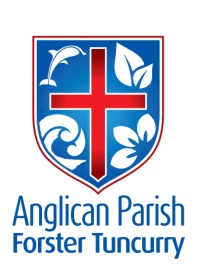 3rd MARCH, 2019.  And the Word became flesh and dwelt among us, and we have seen his glory, the glory as of a father’s only son, full of grace and truth.  John 1.14COMBINED PARISH SERVICE 9.30am FORSTER – 2 weeks from to-day.Sunday, 17th March, as we gather to-gether as a parish family let us give thanks to God for prayers answered as we continue to have faith in Jesus and connect meaningfully to inspire hope and transformed lives.The service will be followed by morning tea – as with our generosity of spirit let’s also be generous and bring along a little extra food to help with morning tea.  Followed by the ANNUAL GENERAL MEETING a “must be there” part of our church year.SHROVE TUESDAY, 5TH MARCHA Pancake Evening will be held at St. Alban’s from 5.30pm.   Savoury, sweet, all yummy – better than McDonalds I hear.  Only $10.00 each and there is a list in the parish hall to assist with catering, or phone the office.ASH WEDNESDAY , 6TH MARCH Service at St. Alban’s, 10.30am, a service of Holy Communion and the Impositionn of Ashes.ISRAELI LUNCHEON, SUNDAY, 10th MARCHRev’d Mark and Trisha, Judy Hall, Patricia & Binny Dastidar will be speaking to us about their trip to Israel and we’ll have a chance to view their photos.  A typical Israeli luncheon will be served $15.00 each.  Booking list on the notice board in the hall or phone the office.SUNDAY, 31ST MARCH This Sunday will be normal times and places as we are holding our combined parish worship on the 17th March.SEDER MEALThursday 18th April, a Passover Meal on the eve of Good Friday, mark the date, details soonish.MEMBERS OF OUR CHURCH COMMUNITY AND FRIENDS WITH ONGOING NEEDS Ella Engel, Jenny Lawson, George Hodgson, Keith Roach, Michelle, Nadia Maybury, Lyn Thompson, Marion & Peter Roberts, Isabel McBride, Margaret Burrows.We commend to God’s keeping those who have recently died, and we pray for those who mourn their passing.We remember with thanks those whom we have loved whose anniversary occurs at this time John Griffis, Harry Murray, May Newton, Barbara Conroy.OUR MISSION FOCUS FOR MARCH IS BCABush Church Aid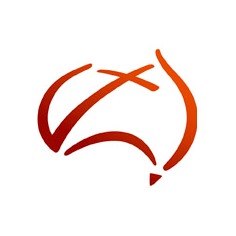 Bush Church Aid has a heart for people living in remote and regional Australia. Pray for our Field Staff as they serve their communities and reach Australia for Christ.During the month of March Suellen counts the monies that you have collected in your BCA boxes, so bring them in this month and keep Suellen busy.  Mission box always available for extra monies.CRAFT GROUP – RUGRATSThe Group are after any spare buttons you have; any size, any colour, they have a crafty plan for all these buttons!!  Speak to Coralie.BOOK REVIEW Do you enjoy a good read based on real life events, then try ”JOEY”  how a blind rescue horse helped others learn to see.  Joey needed a second chance.  The ranch needed a miracle.  A heartwarming story of loyalty, friendship and healing.  Joey is a profound testament to the power of blind faith.  $19.99 at our Bookshop.  Written by a bookshop volunteer.Deborah and Phillip have been to Koorong at Port Macquarie last week – there are some amazing books plus a huge selection of second hand books to choose from.  Worth a browse.BOOKSHOP SURPLUSThese monies are to be shared equally between GLECCA and SIFT.  If you’re unsure of what these are – speak to Phillip or Deborah.OP SHOP – WE NEED LOTS MORE GEARAll manner of things, clothing, kitchenware, towels, sheets, books, craft gear, puzzles, games to mention just a few. Thanks for the gear so far received, please keep it coming in.SAMARITANS DONATIONSFor the month of March we are suggesting TOILETRIES all sorts of gear that you use in the bathroom – for the whole family – from babies to adults.  It’s been great to see donations coming in that have absolutely nothing to do with the suggested items – that’s the idea – just whatever you think or know would be helpful for those in need.  Well done!MORNING TEA 10am at St. Alban’sThere is a need for an extra helper for the fourth Sunday.  See Lyn Davies if you can help.  Thanks for help already offered for the first Sunday.LENTEN STUDIES The Friday Afternoon Growth Group(1pm-3pm) held at Clive & Lyn’s at Golden Ponds ae commencing a  study written by David Mulready “Peter at the Cross” – daily reflections and then a few questions and discussion points for our meeting.  Copies of the study are $13.99. If  you would like to be part of our group we who love to have you.  An hour for study and then a cuppa and a chat about our lives, our faith and our journey.  See Clive.BUNNINGS BBQSaturday, 30th March, mark the date, lists in a couple of weeks.YOU LET ME CHOOSEYou could have made it so boring.Our lives could run on rails, but you didn’t build robots;You breathed life into man and then let him choose, every day, how to live.And so we carry on, making mistakes, messing up, making the wrong decision.But you don’t lose your nerve; you don’t give up on us.You keep on letting us choose.So today I choose to follow you;I choose to put your ways ahead of mind.I choose to thank you for making me unique, and for giving me free will;I choose you.Prayer No. 23.  500 Prayers , Martin Saunders.PASS IT ON CARDS – available at our BookshopWhat a blessing you are!  The Lord bless you and keep you,the Lord make his face shine upon you and be gracious to you.  Numbers 6:24-25Senior Minister/Rector:	 Rev’d Mark Harris			0425 265 547			revmarkharris@icloud.comFamilies Minister:		Rev’d James Brooks			0411 335 087			jamesknac@gmail.comPriest in Local Mission:	 Rev Helen Quinn			0427 592 723			rqu783662@bigpond.com 	Parish Office:		St. Alban’s Anglican Church:		5543 7683  			info@forsteranglican.com Parish Secretary:		Judy Hall		         		0400 890 728Op Shop:			Head St Car park			6555 4267 Book Shop:		bookshop@forsteranglican.com		5543 7683Parish Website: 		www.forsteranglican.com  Fb:			Anglican Parish of Forster-Tuncurry.Items for Parish News:	Lyn Davies 0491 136 455 or Parish Office 5543 7683 by noon Wed, Thanks.Our bank details: BSB 705077 Account 000400710Account name: Anglican Parish of Forster/Tuncurry 